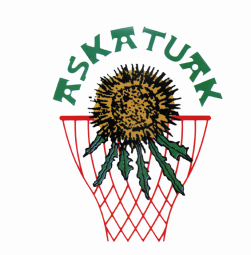 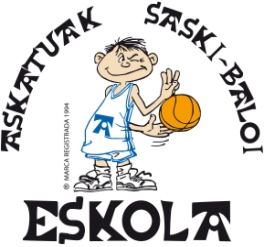         Donostia-San Sebastián, Mayo del 2014Estimada  Familia:Mediante estas líneas deseamos informaros sobre el planteamiento para la próxima temporada, a la vez que os agradecemos la confianza que depositáis en nosotros como gestores de una actividad deportiva y de ocio para vuestr@s hij@s.Nos gustaría que la estancia de vuestr@ hij@ entre nosotros sea prolongada y agradable para lo que la Junta Directiva como los entrenadores pondremos el máximo interés y conocimientos, además de ponernos a vuestra disposición para cualquier información que necesitéis.Asimismo ponemos en vuestro conocimiento la colaboración económica que precisamos de vosotros con el fin de poder atender, en parte, los gastos que trae consigo la actividad deportiva que desarrollará vuestr@ hij@ durante la Temporada 2014-2015.En consecuencia, y si no nos hacéis llegar instrucciones en sentido contrario efectuaremos cargos en cuenta corriente con arreglo a la siguiente programación:5 Julio 2014 aprox----------------50€------ ---------------- Inscripción5 Cuotas de 60€ los días 5 de los meses Septiembre, Noviembre, Enero, Marzo y Mayo.	Igualmente, en el mes de Octubre entregaremos a vuestr@ hij@ un talonario de  Lotería de Navidad, con el ruego de que vendáis las participaciones y nos hagáis llegar su importe de 100 €.	Para cualquier posible aclaración podéis llamar a Alvaro Hernández y Gabriel Martín en los siguientes teléfonos: 646 22 48 14 y 699 42 85 88. 	Aprovechamos la oportunidad para enviaros un cordial saludo.JUNTA DIRECTIVAJUGADOR: CONFORMEMADRE/ PADRE:Fecha:                                           DNI:                                       FIRMA